ВОПРОСЫ НАЛОГОВОГО ЗАКОНОДАТЕЛЬСТВА.1. Вопрос: Можно ли выслать налоговую декларацию в налоговый орган простым письмом?Ответ: Согласно п 4. ст. 80 НК РФ налоговая декларация (расчет) может быть представлена налогоплательщиком (плательщиком сбора, плательщиком страховых взносов, налоговым агентом) в налоговый орган лично или через представителя, направлена в виде почтового отправления с описью вложения, передана в электронной форме по телекоммуникационным каналам связи или через личный кабинет налогоплательщика (ответ дан УФНС по Ульяновской области).2. Вопрос: Я пенсионерка, делала операцию на глазах в 2016 году, дочь оплатила мое лечение. Сможет ли она подать декларацию на возмещение НДФЛ за мое лечение и когда?Ответ: В соответствии с абз. 1, абз.2 пп.3 п.1 ст.219 НК РФ социальный налоговый вычет предоставляется по суммам, уплаченным налогоплательщиком по своему лечению, по лечению супруга (супруги), своих родителей и (или) своих детей в возрасте до 18 лет. Вычет предоставляется за налоговый период. То есть в 2017 году налогоплательщик вправе обратиться в налоговый орган для получения вычета (ответ дан УФНС по Ульяновской области).3. Вопрос: Я являюсь пенсионером. Следует ли ежегодно предоставлять в налоговый орган соответствующие документы на льготу по налогу на имущество? Ответ: В соответствии с пп. 10 п. 1 ст. 407 НК РФ право на налоговую льготу имеют пенсионеры, получающие пенсии, назначаемые в порядке, установленном пенсионным законодательством. Пункт 3 вышеуказанной статьи устанавливает, что при определении подлежащей уплате налогоплательщиком суммы налога налоговая льгота предоставляется в отношении одного объекта налогообложения каждого вида по выбору налогоплательщика вне зависимости от количества оснований для применения налоговых льгот. Согласно п. 6 ст. 407 НК РФ лицо, имеющее право на налоговую льготу, представляет заявление о предоставлении льготы и документы, подтверждающие право налогоплательщика на налоговую льготу, в налоговый орган по своему выбору. Если условия предоставления льготы не меняются, то ежегодного представления заявления на льготу от пенсионера не требуется (ответ дан УФНС по Ульяновской области).4. Вопрос: Каким категориям налогоплательщиков предоставлено право на льготу, освобождающую от уплаты имущественных налогов?Ответ: Узнать о льготных категориях граждан по имущественным  налогам  можно в электронном сервисе "Справочная информация о ставках и льготах по имущественным налогам", размещенном на сайте ФНС России  «nalog.ru» (ответ дан УФНС по Ульяновской области). 5. Вопрос: В отношении какого количества объектов может применяться льгота по налогу на имущество для пенсионеров? Ответ: На основании п. 4 ст. 407 НК РФ налоговая льгота предоставляется в отношении следующих видов объектов налогообложения:1) квартиры или комнаты;2) жилого дома;3) помещения или сооружения4) хозяйственного строения или сооружения, указанных5) гаража или машино-места.С 01.01.2015 льгота по налогу на имущество физических лиц предоставляется для пенсионеров в отношении одного объекта каждого из пяти видов объектов.Согласно п. 6 ст. 407 НК РФ лицо, имеющее право на налоговую льготу, представляет заявление о предоставлении льготы и документы, подтверждающие право налогоплательщика на налоговую льготу, в налоговый орган по своему выбору (ответ дан УФНС по Ульяновской области). 6. Вопрос: С 2018 года налог на имущество будет рассчитываться от кадастровой стоимости. Как можно пересчитать инвентаризационную стоимость имущества на кадастровую стоимость? Ответ: Определение кадастровой стоимости имущества осуществляется в соответствии с Федеральным законом от 29 июля 1998 г. N 135-ФЗ "Об оценочной деятельности в Российской Федерации" и Федеральным законом от 3 июля 2016 г. N 237-ФЗ "О государственной кадастровой оценке" (ответ дан УФНС по Ульяновской области).7. Вопрос: Где можно узнать кадастровую стоимость объекта налогообложения налогом на имущество физических лиц? Ответ: Сведениями о кадастровой стоимости объектов располагают органы, осуществляющие кадастровый учет, ведение государственного кадастра недвижимости и государственную регистрацию прав на недвижимое имущество и сделок с ним.Вопросы, касающиеся определения кадастровой стоимости объектов недвижимости, ее оспаривания, отнесены к компетенции Минэкономразвития России (ответ дан УФНС по Ульяновской области).8. Вопрос: Кто может получить патент и на какой срок?Ответ: В соответствии с п.1 ст.346.44 НК РФ налогоплательщиками признаются индивидуальные предприниматели, перешедшие на патентную систему налогообложения в порядке, установленном главой 26.5 НК РФ.Патент выдается по выбору индивидуального предпринимателя на период от одного до двенадцати месяцев включительно в пределах календарного года (ответ дан УФНС по Ульяновской области).9. Вопрос: От каких налогов освобождается налогоплательщик, применяющий патентную систему налогообложения?Ответ: На основании ст.346.46 применение патентной системы налогообложения индивидуальными предпринимателями предусматривает их освобождение от обязанности по уплате:1) налога на доходы физических лиц (в части доходов, полученных при осуществлении видов предпринимательской деятельности, в отношении которых применяется патентная система налогообложения);2) налога на имущество физических лиц (в части имущества, используемого при осуществлении видов предпринимательской деятельности, в отношении которых применяется патентная система налогообложения, за исключением объектов налогообложения налогом на имущество физических лиц, включенных в перечень, определяемый в соответствии с пунктом 7 статьи 378.2 НК РФ с учетом особенностей, предусмотренных абзацем вторым пункта 10 статьи 378.2 НК РФ).	Кроме того, индивидуальные предприниматели, применяющие патентную систему налогообложения, не признаются налогоплательщиками налога на добавленную стоимость, за исключением налога на добавленную стоимость, подлежащего уплате в соответствии с НК РФ:1) при осуществлении видов предпринимательской деятельности, в отношении которых не применяется патентная система налогообложения;2) при ввозе товаров на территорию Российской Федерации и иные территории, находящиеся под ее юрисдикцией, включая суммы налога, подлежащие уплате при завершении действия таможенной процедуры свободной таможенной зоны на территории Особой экономической зоны в Калининградской области;3) при осуществлении операций, облагаемых в соответствии со статьей 174.1 НК РФ. Иные налоги индивидуальные предприниматели, применяющие патентную систему налогообложения, уплачивают в соответствии с законодательством о налогах и сборах, а также исполняют обязанности налоговых агентов, предусмотренные настоящим Кодексом (ответ дан УФНС по Ульяновской области).10. Вопрос: По каким основаниям налоговый орган может отказать в выдаче патента?Ответ: В соответствии со ст.346.45 НК РФ основанием для отказа налоговым органом в выдаче индивидуальному предпринимателю патента является:1) несоответствие в заявлении на получение патента вида предпринимательской деятельности перечню видов предпринимательской деятельности, в отношении которых на территории субъекта Российской Федерации в соответствии со статьей 346.43 НК РФ введена патентная система налогообложения;2) указание срока действия патента, не соответствующего пункту 5 ст. 345.45 НК РФ;3) нарушение условия перехода на патентную систему налогообложения, установленного абзацем вторым пункта 8 ст. 346.45 НК РФ;4) наличие недоимки по налогу, подлежащему уплате в связи с применением патентной системы налогообложения;5) незаполнение обязательных полей в заявлении на получение патента (ответ дан УФНС по Ульяновской области).11. Вопрос: Какие налоговые вычеты предусмотрены по НДФЛ?Ответ: НК РФ предусмотрены стандартные налоговые вычеты, социальные налоговые вычеты, имущественные налоговые вычеты, профессиональные налоговые вычеты, инвестиционные налоговые вычеты (ответ дан УФНС по Ульяновской области). Очень подробный ответ на данный вопрос можно получить, начиная со страницы 25 данной брошюры.12. Вопрос: В какой срок должно прийти налоговое уведомление на оплату имущественных налогов?Ответ: Согласно п.4 ст.57 НК РФ в случаях, когда расчет суммы налога производится налоговым органом, обязанность по уплате налога возникает не ранее даты получения налогового уведомления.В силу п.6 ст.58 НК РФ налогоплательщик обязан уплатить налог в течение одного месяца со дня получения налогового уведомления, если более продолжительный период времени для уплаты налога не указан в этом налоговом уведомлении.Предельный срок уплаты транспортного налога, земельного налога и налога на имущество физических лиц не позднее 1 декабря года, следующего за истекшим налоговым периодом. В соответствии с п.2 ст.52 НК РФ, если обязанность по исчислению суммы налога возлагается на налоговый орган, не позднее 30 дней до наступления срока платежа налоговый орган направляет налогоплательщику налоговое уведомление.В случае направления уведомления по почте заказным письмом оно считается полученным по истечении шести дней с даты направления заказного письма (ответ дан УФНС по Ульяновской области).13. Вопрос: Что делать, когда не приходит налоговое уведомление по имущественным налогам?Ответ: На основании п.2.1 ст.23 НК РФ налогоплательщики - физические лица по налогам, уплачиваемым на основании налоговых уведомлений, обязаны сообщать о наличии у них объектов недвижимого имущества и (или) транспортных средств, признаваемых объектами налогообложения по соответствующим налогам, в налоговый орган по своему выбору в случае неполучения налоговых уведомлений и неуплаты налогов в отношении указанных объектов налогообложения за период владения ими.Кроме того, НК РФ не ограничено право налогоплательщика, которым своевременно не получено налоговое уведомление в установленном порядке за истекший налоговый период, обратиться в налоговый орган для выяснения причин неполучения налогового уведомления (ответ дан УФНС по Ульяновской области).  14. Вопрос: Какие действия необходимо предпринять, если в пришедшем налоговом уведомлении есть ошибка или недочёт, который повлиял на итоговую сумму налога? Ответ: В случае обнаружения ошибок или некорректно начисленных данных в уведомлении налогоплательщиками направляется форма заявления, предназначенная для обратной связи с налоговым органом, которая высылается вместе с налоговым уведомлением.Пользователям интернета сверить данные еще проще - на сайте www.nalog.ru в "Личном кабинете налогоплательщика для физических лиц" можно найти всю исчерпывающую информацию о начисленных налогах и указать допущенные неточности. В случае подтверждения этих данных будет сделан перерасчет суммы налога и в адрес налогоплательщика направлено новое уведомление (ответ дан УФНС по Ульяновской области).15. Вопрос: Ранее в Налоговом Кодексе РФ было указано жесткое правило о том, что обязанность по уплате налога может выполнить только сам налогоплательщик. Зачтётся ли оплата за налогоплательщика (физического лица), произведённая другим налогоплательщиком через сбербанк-онлайн?Ответ: Согласно положениям п.1 ст.45 НК РФ уплата налога может быть произведена за налогоплательщика иным лицом(ответ дан УФНС по Ульяновской области).16. Вопрос: В населённых пунктах района за умершими налогоплательщиками числится задолженность по имущественным налогам. При каких условиях налоговый орган внесёт изменения в  базу данных и спишет имеющиеся суммы недоимки, числящиеся за умершими? Ответ: Налогоплательщиками транспортного, земельного налогов и налога на имущество физических лиц признаются лица, на которых в соответствии с законодательством Российской Федерации зарегистрированы соответственно транспортные средства, земельные участки, недвижимое имущество, признаваемые объектами налогообложения.В случаях, когда расчет налоговой базы производится налоговым органом, обязанность по уплате налога возникает не ранее даты получения налогового уведомления.Таким образом, обязанность физического лица по уплате транспортного налога, земельного налога, налога на имущество физических лиц возникает со дня получения им соответствующего налогового уведомления.В случае если до смерти физическое лицо, получившее налоговое уведомление, не исполнило обязанности по уплате указанной в нем суммы налога, возникшая задолженность  погашается наследниками в пределах стоимости наследственного имущества.В случае если физическим лицом до его смерти не были получены налоговые уведомления на уплату вышеперечисленных налогов, то при отсутствии его обязанности по уплате этих налогов не возникает и задолженность по таким налогам у наследников умершего физического лица.Исчисленные налоговым органом суммы налогов, по которым налоговые уведомления не были получены физическим лицом до его смерти, подлежат списанию налоговым органом (ответ дан УФНС по Ульяновской области).17. Вопрос: При каком сроке исковой давности имеющаяся задолженность по налогам может быть списана?Ответ: В соответствии со ст.44 НК РФ  обязанность по уплате налога и (или) сбора прекращается со смертью физического лица - налогоплательщика.  Задолженность по имущественным налогам погашается наследниками в пределах стоимости наследственного имущества в порядке, установленном гражданским законодательством Российской Федерации для оплаты наследниками долгов наследодателя.Наследникам физического лица направляются налоговыми органами налоговые уведомления об уплате транспортного налога, земельного налога и налога на имущество физических лиц в пределах стоимости наследственного имущества с учетом установленного гражданским законодательством Российской Федерации порядка предъявления требований к наследникам.Взыскание налогов с налогоплательщика - физического лица осуществляется в установленном ст. 48 НК РФ порядке, если наследодателем налог не уплачен в установленный срок и не исполнено требование налогового органа об уплате этого налога.Пунктом 4 ст.48 НК РФ установлено, что взыскание налога, сбора, страховых взносов, пеней, штрафов за счет имущества физического лица на основании вступившего в законную силу судебного акта производится в соответствии с Федеральным законом "Об исполнительном производстве" с учетом особенностей, предусмотренных ст.48 НК РФ.В соответствии с пп. 3 п. 1 ст. 59 НК РФ безнадежными к взысканию признаются в отношении транспортного налога и местных налогов недоимка, задолженность по пеням и штрафам, числящиеся за отдельными налогоплательщиками, уплата и (или) взыскание которых оказались невозможными в случае смерти физического лица или объявления его умершим, в размере, превышающем стоимость наследственного имущества, в том числе в случае перехода наследства в собственность Российской Федерации.Конкретный перечень оснований признания законодательством Российской Федерации о налогах и сборах недоимки и задолженности по пеням и штрафам безнадежными к взысканию и их списания установлен п. 1 ст. 59 НК РФ.Порядок списания недоимки и задолженности по пеням, штрафам и процентам, признанных безнадежными к взысканию, и перечень документов, подтверждающих обстоятельства признания их таковыми, утверждены Приказом ФНС России от 19.08.2010 N ЯК-7-8/393@ (ответ дан УФНС по Ульяновской области).18. Вопрос: Я пенсионер с 2016 года, в 2015 году приобрела квартиру, в 2016 году воспользовалась налоговым вычетом как пенсионер и получила вычет за три предыдущих года. В 2017 году продолжаю работать, в 2017 году обращалась за медицинским лечением. Могу ли в 2018 году воспользоваться налоговым вычетом на медицинское лечение?Ответ: Работающий пенсионер вправе воспользоваться социальным налоговым вычетом на лечение при условии представления подтверждающих документов произведенных расходов (ответ дан УФНС по Ульяновской области).ВОПРОСЫ ЗЕМЕЛЬНО – ИМУЩЕСТВЕННОГО ХАРАКТЕРА.1. Вопрос: СПК ликвидировано, а земельный участок у СПК в собственности (есть Свидетельство на право собственности). Как прекратить право собственности на земельный участок у СПК?Ответ: В силу п. 4 ст. 44 Федерального закона от 08.12.1995 № 193-ФЗ «О сельскохозяйственной кооперации» оставшееся после удовлетворения требований кредиторов имущество ликвидируемого кооператива передается членам кооператива и распределяется между ними.В силу п. 5 ст. 27 Федерального закона от 08.05.1996 № 41-ФЗ «О производственных кооперативах» оставшееся после удовлетворения требований кредиторов имущество кооператива подлежит распределению между его членами в порядке, предусмотренном уставом кооператива или соглашением между членами кооператива.Таким образом, право собственности СПК на земельный участок не прекращается, поскольку передается членам кооператива и распределяется между ними. Обращаем внимание, что согласно ст. 552 Гражданского кодекса Российской Федерации по договору продажи здания, сооружения или другой недвижимости покупателю одновременно с передачей права собственности на такую недвижимость передаются права на земельный участок, занятый такой недвижимостью и необходимый для ее использования (ответ дан ОГКУ «Региональный земельно – имущественный информационный центр» Ульяновской области).Ответ:     В соответствии с п.1 ст.61 Гражданского кодекса Российской Федерации (далее - ГК РФ) ликвидация юридического лица влечет его прекращение без перехода в порядке универсального правопреемства его прав и обязанностей к другим лицам.        С учетом приведенной нормы, в случае отсутствия у ликвидированного СПК правопреемника, прекращение имеющейся в ЕГРН записи о праве собственности ликвидированного СПК на земельный участок возможно на основании заявления Агентства государственного имущества и земельных отношений Ульяновской области с приложением выписки из Единого государственного реестра юридических лиц, подтверждающей внесение в указанный реестр записи о ликвидации данного юридического лица (ответ дан Управлением Федеральной службы государственной регистрации, кадастра и картографии по Ульяновской области – далее Росреестр).2. Вопрос: Как прекратить право постоянного (бессрочного) пользования земельным участком, если  пользователь земли  умер?  Ответ: Земельным кодексом Российской Федерации не устанавливается такое основание прекращения права постоянного (бессрочного) пользования как смерть лица, обладающим этим правом. Таким образом, право постоянного (бессрочного) пользования умершего гражданина подлежит прекращению в судебном порядке по заявлению заинтересованного лица (ответ дан ОГКУ «Региональный земельно – имущественный информационный центр» Ульяновской области).Ответ: В случае прекращения правоспособности гражданина, которому земельный участок был предоставлен на праве постоянного (бессрочного) пользования, смертью (ст.17 ГК РФ), принятие дополнительного решения о прекращении данного права не требуется, поскольку данное право не переходит в порядке правопреемства. Такой земельный участок может быть предоставлен Агентством государственного имущества и земельных отношений Ульяновской области другому лицу в порядке, установленном ЗК РФ. В преамбуле правоустанавливающего документа о предоставлении земельного участка другому лицу возможно  указание на факт прекращения правоспособности предыдущего землепользователя (ответ дан Росреестром). 3. Вопрос: Есть постановление Главы администрации поселения «О разрешении строительства индивидуального гаража», выданное в 1980 годах.  Гражданин желает оформить земельный участок, Агентство государственного имущества и земельных отношений Ульяновской области не утверждает схему расположения земельного участка, так как на данном земельном участке расположен объект капитального строительства (гараж).         Как оформить земельный участок и гараж?Ответ: В силу п. 4 ст. 39.16 Земельного кодекса Российской Федерации одним из оснований для принятия решения об отказе в предоставлении земельного участка, находящегося в государственной или муниципальной собственности, без проведения торгов является то, что на указанном в заявлении о предоставлении земельного участка земельном участке расположены здание, сооружение, объект незавершенного строительства, принадлежащие гражданам или юридическим лицам, за исключением случаев, если сооружение (в том числе сооружение, строительство которого не завершено) размещается на земельном участке на условиях сервитута или на земельном участке размещен объект, предусмотренный пунктом 3 статьи 39.36 Земельного кодекса Российской Федерации, и это не препятствует использованию земельного участка в соответствии с его разрешенным использованием либо с заявлением о предоставлении земельного участка обратился собственник этих здания, сооружения, помещений в них, этого объекта незавершенного строительства.Согласно п. 5 ст. 1 Федерального закона от 13.07.2015 № 218-ФЗ «О государственной регистрации недвижимости» государственная регистрация права в Едином государственном реестре недвижимости является единственным доказательством существования зарегистрированного права.          Таким образом, в целях предоставления земельного участка заявителю необходимо в судебном порядке признать право собственности на гараж, который возведен на основании постановления Главы администрации поселения «О разрешении строительства индивидуального гаража», выданного в 1980 годах, а затем обратиться в Агентство государственного имущества  и земельных отношений Ульяновской области с заявлением о предварительном согласовании предоставления земельного участка (ответ дан ОГКУ «Региональный земельно – имущественный информационный центр» Ульяновской области).Ответ: В случае отсутствия документов о предоставлении земельного участка для индивидуального гаражного строительства,  несмотря на наличие разрешения на строительство, выданного в установленном порядке, построенный индивидуальный гараж подпадает под признаки самовольной постройки, установленные ст.222 ГК РФ. Согласно указанной норме право собственности на такой объект может быть признано только в судебном порядке. Более подробный ответ на данный вопрос возможен по результатам обращения, направленного в порядке, установленном Федеральным законом от 02.05.2006г.№59-ФЗ «О порядке рассмотрения обращений граждан Российской Федерации», с приложением указанного распорядительного акта (ответ дан Росреестром).4. Вопрос: Есть ли возможность оформить в установленном законодательстве порядке объект недвижимости, если при строительстве объекта недвижимости он вышел за пределы земельного участка?Ответ: Признание права собственности, на объект капитального строительства вышедший за пределы предоставленного земельного участка осуществляется в судебном порядке, предусмотренном ст. 222 Гражданского кодекса Российской Федерации (ответ дан ОГКУ «Региональный земельно – имущественный информационный центр» Ульяновской области).Ответ: Государственный кадастровый учет и государственная регистрация  прав на вновь созданный объект недвижимости в порядке, установленном Федеральным законом от 13.07.2015г. №218-ФЗ «О государственной регистрации недвижимости» возможна только после решения вопроса о предоставлении дополнительного земельного участка, находящегося под объектом недвижимости.Если предоставление дополнительного земельного участка невозможно,  право собственности на такой объект может быть признано только в судебном порядке, поскольку вновь созданный объект недвижимости, выходящий за пределы земельного участка, предоставленного для его строительства, подпадает под правовой режим самовольной постройки, установленный ст.222 ГК РФ (ответ дан Росреестром).5. Вопрос: В свидетельстве о праве на наследство по закону площадь земельного участка составляет 700 кв. м. В Управлении Росреестра данное Свидетельство граждане не зарегистрировали. После уточнения границ земельного участка площадь составила 1500 кв. м. Как оформить данный земельный участок?Ответ: В случае если земельный участок площадью 1500 кв. м не поставлен на государственный кадастровый учет, гражданину необходимо подготовить межевой план на земельный участок площадью 700 кв.м и в соответствии со свидетельством о праве на наследство по закону поставить земельный участок на государственный кадастровый учет и зарегистрировать право собственности в Управлении Росреестра по Ульяновской области. Затем подготовив схему расположения земельного участка на кадастровом плане территории, выполненную кадастровым инженером на основании заключаемого в соответствии с требованиями гражданского законодательства и Федерального закона от 24.07.2007 № 221-ФЗ «О кадастровой деятельности» договора подряда на выполнение кадастровых работ, обратиться в Агентство государственного имущества и земельных отношений Ульяновской области с заявлением о перераспределении земельного участка и земель, государственная собственность на которые не разграничена, либо с заявлением о предварительном согласовании предоставлении земельного участка в целях предоставления самостоятельного земельного участка в порядке, предусмотренном ст. 39.18 Земельного кодекса Российской Федерации.           В случае если земельный участок площадью 1500 кв. м поставлен на государственный кадастровый учет, гражданину необходимо обратиться в Управление Росреестра по Ульяновской области в целях устранения реестровой ошибки и приведения площади земельного участка в соответствие со свидетельством о праве на наследство по закону (ответ дан ОГКУ «Региональный земельно – имущественный информационный центр» Ульяновской области).    Ответ: Государственный кадастровый учет уточнения сведений о площади земельного участка в связи с ее увеличением возможен только при условии увеличения площади земельного участка, сведения о которой содержатся в Едином государственном реестре недвижимости, не более чем на предельный минимальный размер земельного участка, установленный правилами землепользования и застройки соответствующего муниципального образования, либо если такой размер не установлен, на величину более чем десять процентов от первоначальной площади. Решение по таким делам принимаются по результатам правовой экспертизы с учетом материалов, имеющихся в Государственном фонде данных Управления Федеральной службы государственной регистрации, кадастра и картографии по Ульяновской области. В целях подтверждения увеличения площади земельного участка  вследствие уточнения местоположения границ земельного участка с учетом фактического местоположения границ земельных участков на местности 15 и более лет и исключения случаев самозахвата земель в заключении кадастрового инженера, являющегося составной частью межевого плана, следует указать на имеющиеся технические паспорта, подготовленные БТИ, планы, кальки, подтверждающие данную площадь, с приложением таких документов к межевому плану. В случае отсутствия установленных минимальных размеров увеличение исходной площади земельного участка более чем на 10 процентов может быть оформлено путем заключения соглашения о перераспределении земель и (или) земельных участков, находящихся в государственной или муниципальной собственности, и земельных участков, находящихся в частной собственности с уполномоченным органом в порядке, установленном ст.39.29. ЗК РФ. Указанное перераспределение допускается в следующих случаях:1) перераспределение таких земель и (или) земельных участков в границах застроенной территории, в отношении которой заключен договор о развитии застроенной территории, осуществляется в целях приведения границ земельных участков в соответствие с утвержденным проектом межевания территории;2) перераспределение таких земель и (или) земельных участков в целях приведения границ земельных участков в соответствие с утвержденным проектом межевания территории для исключения вклинивания, вкрапливания, изломанности границ, чересполосицы при условии, что площадь земельных участков, находящихся в частной собственности, увеличивается в результате этого перераспределения не более чем до установленных предельных максимальных размеров земельных участков;3) перераспределение земель и (или) земельных участков, находящихся в государственной или муниципальной собственности, и земельных участков, находящихся в собственности граждан и предназначенных для ведения личного подсобного хозяйства, огородничества, садоводства, дачного хозяйства, индивидуального жилищного строительства, при условии, что площадь земельных участков, находящихся в собственности граждан, увеличивается в результате этого перераспределения не более чем до установленных предельных максимальных размеров земельных участков;4) земельные участки образуются для размещения объектов капитального строительства, предусмотренных ст.49 ЗК РФ (ответ дан Росреестром). 6. Вопрос: Как оформить уже стоящие гаражи и хозяйственные постройки, которые построены в 80-х и 90-х годах? Люди хотят оформить данные строения, чтобы платить налоги за используемую землю, при этом Агентство государственного имущества Ульяновской области выдает землю только без каких-либо строений.   Ответ: В силу ст. 222 Гражданского кодекса Российской Федерации самовольной постройкой является здание, сооружение или другое строение, возведенные, созданные на земельном участке, не предоставленном в установленном порядке, или на земельном участке, разрешенное использование которого не допускает строительства на нем данного объекта, либо возведенные, созданные без получения на это необходимых разрешений или с нарушением градостроительных и строительных норм и правил.Право собственности на самовольную постройку может быть признано судом.           Рекомендуем обратиться в судебные органы в целях признания права собственности на самовольно возведенные в 80-х и 90-х годах гаражи и хозяйственные постройки (ответ дан ОГКУ «Региональный земельно – имущественный информационный центр» Ульяновской области).     Ответ: В соответствии со ст.222 Гражданского кодекса Российской Федерации здание, сооружение или другое строение, возведенные, созданные на земельном участке, не предоставленном в установленном порядке, являются самовольными постройками. В силу п.3 указанной нормы право собственности на самовольную постройку может быть признано судом при соблюдении условий, установленных данной нормой, в частности при наличии прав на земельный участок, на котором расположен такой объект.  Оформление прав на какой-либо объект, созданный на земельном участке, не предоставленном в установленном порядке, не предусмотрено ни Градостроительным кодексом Российской Федерации, ни Законом о регистрации. По вопросу возможности оформления прав на земельный участки, находящиеся под гаражами в порядке, установленном Законом  Ульяновской области от 21.06.2016г. № 84-ЗО «О предоставлении членам гаражных кооперативов земельных участков, на которых расположены гаражи, в собственность бесплатно» заинтересованным лицам следует обратиться в Агентство государственного имущества и земельных отношений Ульяновской области (ответ дан Росреестром). 7. Вопрос: Почему дома барачного типа с отдельными входами отнесены к многоквартирным домам, а не к домам блокированного типа? В связи с этим кадастровая палата при вводе в эксплуатацию пристроев к таким домам начала требовать с жителей проекты, которые заявители не в состоянии подготовить из-за большой их стоимости. При этом данное новое регулирование распространяется и на те объекты по которым ранее выдавались разрешения на строительство не предусматривающее изготовление проекта. (т.е. гражданин построил пристрой без проекта и он не требовался, а ввести  такой объект не может из за его отсутствия и высокой стоимости проекта). Как ввести данный объект?  Ответ: В случае, если жилой дом отвечает требованиям, установленным для жилых домов блокированной застройки, и каждый автономный жилой блок блокированного дома спроектирован как отдельный жилой дом и отвечает признакам индивидуального жилого дома, при этом автономность эксплуатации каждого блока как отдельного жилого дома подтверждается техническим  заключением лицензированной организации или вступившим в законную силу решением суда, раздел такого жилого дома может быть осуществлен на основании соглашения, заключенного между участниками общей долевой собственности с подготовкой технического плана в виде одного документа, при этом соответствующие разделы технического плана (п. 17 Приказа №953 от 18.12.2015г.) заполняются в отношении каждого образуемого объекта недвижимости (жилого дома). Если  возникновение автономных жилых блоков явилось результатом реконструкции  существовавшего жилого дома, то государственный кадастровый учет таких блоков в качестве самостоятельных объектов недвижимости возможен только при условии наличия разрешения на ввод реконструированного объекта,  выданного в порядке, установленном ст.55 Градостроительного кодекса Российской Федерации (ответ дан Росреестром). ЧТО НУЖНО ЗНАТЬ О НАЛОГОВЫХ ВЫЧЕТАХ( по материалам брошюры «Налоговые вычеты по налогу на доходы физических лиц», автор-составитель кандидат экономических наук,                                  доцент Ю.Н. Солнышкова)Налог на доходы физических лиц (НДФЛ) уплачивается налогоплательщиком со всех видов доходов, полученных им из самых разных источников − от продажи имущества до выигрыша в лотерею. В то же время закон не только устанавливает эту обязанность, но и предоставляет налогоплательщикам определенные права, в частности право на получение налоговых вычетов.Налоговый вычет – это сумма, которая уменьшает размер дохода (так называемую налогооблагаемую базу), с которого уплачивается налог.В некоторых случаях под налоговым вычетом понимается возврат части ранее уплаченного налога на доходы физического лица (например, в связи с покупкой квартиры, расходами на лечение, обучение и т. д.).ВАЖНО! В результате предоставления налогового вычета возвращается не вся сумма понесенных расходов в пределах заявленного вычета, а лишь соответствующая этим расходам сумма ранее уплаченного налога, т. е. 13% от суммы таких расходов!Налоговые вычеты не могут применять физические лица, освобожденные от уплаты НДФЛ в связи с тем, что у них в принципе отсутствует облагаемый доход.К ним относятся:1. безработные, не имеющие иных источников дохода, кроме государственных пособий по безработице;2. индивидуальные предприниматели, которые применяют специальные налоговые режимы и не имеют иных доходов, облагаемых по ставке 13%.По общему правилу налоговые вычеты по НДФЛ предоставляются по окончании налогового периода (календарного года) налоговой инспекцией по месту жительства физического лица при подаче им налоговой декларации по налогу на доходы физических лиц (форма 3-НДФЛ) с приложением к ней необходимого комплекта документов.Вместе с тем некоторые виды вычетов могут быть предоставлены и налоговым агентом, как правило, работодателем, при обращении к нему до окончания года.Налоговыми агентами по НДФЛ признаются российские организации, обособленные подразделения иностранных организаций в РФ, а также индивидуальные предприниматели, нотариусы, занимающиеся частной практикой, адвокаты, учредившие адвокатские кабинеты, от которых или в результате отношений с которыми налогоплательщик получил доходы, облагаемые НДФЛ (п. 1 ст. 226 НК РФ).СТАНДАРТНЫЕ НАЛОГОВЫЕ ВЫЧЕТЫСтандартные налоговые вычеты предоставляются отдельным категориям физических лиц, для каждой из которых установлен свой фиксированный размер вычета. Стандартные налоговые вычеты могут применяться налогоплательщиками, указанными в пп. 1, 2 и 4 п. 1 ст. 218 НК РФ.Существуют два вида стандартных налоговых вычетов:1. вычет на налогоплательщика;2. вычет на ребенка (детей).Стандартный вычет на налогоплательщикаДанный вид стандартного налогового вычета предоставляется двум категориям физических лиц:1. «чернобыльцам»; инвалидам Великой Отечественной войны; инвалидам из числа военнослужащих, ставших инвалидами II и III групп вследствие ранения, контузии или увечья, полученных при защите СССР, Российской Федерации, и другим – в размере 3 000 рублей в месяц;2. Героям Советского Союза и Героям Российской Федерации; инвалидам с детства, инвалидам I и II групп; родителям и супругам военнослужащих, погибших при защите СССР, Российской Федерации; гражданам, принимавшим участие по решению органов государственной власти в боевых действиях на территории Российской Федерации, и другим –в размере 500 рублей в месяц.ВАЖНО! Если физическое лицо имеет право на два стандартных вычета на налогоплательщика, то ему предоставляется максимальный из них, т. е. суммировать их и использовать одновременно нельзя.Стандартный вычет на ребенкаСтандартный вычет на ребенка (детей) предоставляется налогоплательщикам, на обеспечении которых находится ребенок (дети).К ним относятся налогоплательщики, указанные в пп. 4 п. 1 ст. 218 НК РФ, а именно: родители, в том числе приемные; супруги родителей (в том числе приемных); усыновители; опекуны или попечители.Вычет на ребенка (детей) предоставляется до месяца, в котором доход налогоплательщика, облагаемый по ставке 13% и исчисленный нарастающим итогом с начала года, превысил 350 000 рублей*. Вычет отменяется с месяца, когда доход сотрудника превысил эту сумму. Вычеты на ребенка предоставляются в размере:• 1400 руб. в месяц – на первого ребенка;• 1400 руб. в месяц – на второго ребенка;• 3000 руб. в месяц – на третьего и каждого последующего ребенка;• 12 000 руб. в месяц* – на каждого ребенка-инвалида в возрасте до18 лет родителю или усыновителю ребенка;• 6000 руб. в месяц* – на каждого ребенка-инвалида I или II группыопекуну, попечителю или приемному родителю.* Такие изменения предусмотрены Федеральным законом от 23.11.2015№ 317-ФЗ с 01.01.2016 г.Чтобы правильно определить размер вычета, необходимо выстроить очередность детей согласно датам их рождения. Первым по рождению ребенком является старший по возрасту из детей вне зависимости от того,предоставляется на него вычет или нет.Если у супругов помимо общего ребенка есть по ребенку от ранних браков, на каждого из которых ими уплачиваются алименты, общий ребенок считается третьим. Право на стандартный вычет на ребенка теряется при наступлении одного из следующих событий:• если в течение календарного года доход сотрудника превысил 350 000 руб. (вычет прекращается с месяца, в котором произошло превышение);• если в течение календарного года ребенку исполнилось 18 лет (вычет прекращается с января следующего года);• если ребенок заканчивает обучение в образовательном учреждении либо достигает возраста 24 лет.Вся необходимая информация о процедуре получения стандартногоналогового вычета размещена на сайте ФНС России www.nalog.ruв разделе «Физическим лицам» → Налог на доходы физических лиц,налоговые вычеты → Вычеты → Стандартные налоговые вычеты.Стандартный налоговый вычет на ребенка (детей) может быть предоставлен налоговым агентом (работодателем) при обращении к нему до окончания года. Для этого работнику необходимо:1. Оформить заявление в бухгалтерии налогового агента. Написать заявление на получение стандартного налогового вычета на ребенка (детей) на имя работодателя2. Подготовить копии документов, подтверждающих право на получение вычета на ребенка (детей): свидетельство о рождении или усыновлении (удочерении) ребенка; справка об инвалидности ребенка (если ребенок инвалид); справка из образовательного учреждения о том, что ребенок обучается на дневном отделении (если ребенок является студентом); документ о регистрации брака между родителями (паспорт или свидетельство о регистрации брака).3. Если сотрудник является единственным родителем (единственным приемным родителем), необходимо дополнить комплект документов копией документа, удостоверяющего, что родитель является единственным.К таким документам относятся: свидетельство о смерти второго родителя; выписка из решения суда о признании второго родителя безвестно отсутствующим; справка о рождении ребенка, составленная со слов матери по ее заявлению (по форме № 25, утвержденной Постановлением Правительства РФ от 31.10.1998 № 1274); документ, удостоверяющий, что родитель не вступил в брак (паспорт).ВАЖНО! В некоторых случаях, например, для единственного родителя, размер вычета может быть удвоен. При этом нахождение родителей в разводе и неуплата алиментов не подразумевает отсутствие у ребенка второго родителя и не является основанием для получения удвоенного налогового вычета.4. Если сотрудник является опекуном или попечителем, необходимо дополнить комплект документов копией документа об опеке или попечительстве над ребенком. К таким документам относятся: постановление органа опеки и попечительства или выписка из решения (постановления) указанного органа об установлении над ребенком опеки (попечительства); договор об осуществлении опеки или попечительства; договор об осуществлении попечительства над несовершеннолетним гражданином; договор о приемной семье.5. Обратиться к работодателю с заявлением о предоставлении стандартного налогового вычета на ребенка (детей) и копиями документов, подтверждающих право на такой вычет.ВАЖНО! Если налогоплательщик работает одновременно у нескольких работодателей, вычет по его выбору может быть предоставлен только у одного работодателя.Если в течение года стандартные вычеты не предоставлялись работодателем или были предоставлены в меньшем размере, налогоплательщик вправе их получить при подаче налоговой декларации по НДФЛ в налоговый орган по месту своего жительства по окончании года.При этом налогоплательщику необходимо:1. Заполнить налоговую декларацию (по форме 3-НДФЛ) по окончании года.Заполнить декларацию 3-НДФЛ можно с помощью компьютернойпрограммы, бесплатно скачав ее с сайта ФНС России www.nalog.ruв разделе «Электронные услуги» → Программные средства для фи-зических лиц.2. Получить справку из бухгалтерии по месту работы о суммах начисленных и удержанных налогов за соответствующий год (по форме       2-НДФЛ).3. Подготовить копии документов, подтверждающих право на полу-чение вычета на ребенка (детей).ВАЖНО! При подаче в налоговый орган копий документов, подтверждающих право на вычет, рекомендуется иметь при себе их оригиналы для проверки налоговым инспектором.4. Предоставить в налоговый орган по месту жительства заполненную налоговую декларацию с копиями документов, подтверждающих право на получение стандартного налогового вычета.Проверка налоговой декларации и прилагающихся к ней документов, подтверждающих правильность расчетов и обоснованность запрашиваемого вычета, проводится в течение 3 месяцев с даты их подачи в налоговый орган (п. 2 ст. 88 НК РФ).В случае если в представленной налоговой декларации исчислена сумма налога к возврату из бюджета, вместе с налоговой декларацией в налоговый орган можно подать заявление на возврат НДФЛ в связи предоставлением стандартного налогового вычета.ВАЖНО! Сумма излишне уплаченного налога подлежит возврату по заявлению налогоплательщика в течение одного месяца со дня получения налоговым органом такого заявления, но не ранее окончания камеральной налоговой проверки (п. 6 ст. 78 НК РФ).СОЦИАЛЬНЫЕ НАЛОГОВЫЕ ВЫЧЕТЫСоциальные налоговые вычеты предоставляются в тех случаях, когда налогоплательщик несет определенные, так называемые социальные, расходы. Налоговым кодексом предусмотрено 5 видов социальных налоговых вычетов, связанных с расходами на:1. благотворительность (пп. 1 п. 1 ст. 219 НК РФ);2. обучение (пп. 2 п. 1 ст. 219 НК РФ);3. лечение и приобретение медикаментов (пп. 3 п. 1 ст. 219 НК РФ);4. негосударственное пенсионное обеспечение и добровольное пенсионное страхование (пп. 4 п. 1 ст. 219 НК РФ);5. накопительную часть трудовой пенсии (пп. 5 п. 1 ст. 219 НК РФ).ВАЖНО! Если налогоплательщик имеет право на несколько социальных вычетов, то он вправе воспользоваться сразу несколькими из них.За исключением вычета на уплату пенсионных (страховых) взносов, cоциальные вычеты можно получить только при подаче в налоговый орган по окончании года декларации с копиями документов, подтверждающих право на вычет.Вычет по расходам на уплату пенсионных (страховых) взносов можно получить и до окончания года при обращении с соответствующим заявлением непосредственно к работодателю, который удерживал взносы из зарплаты работника и перечислял их в соответствующие страховые компании (пенсионные фонды).ВАЖНО! Реализовать свое право на возврат налога в связи с получением социального вычета можно не позднее 3 лет с момента уплаты НДФЛ за налоговый период, в котором были произведены социальные расходы. Этот срок отведен п. 7 ст. 78 НК РФ на зачет или возврат излишне уплаченного налога.По большей части социальные налоговые вычеты предоставляются в размере фактически понесенных расходов, но в совокупности (за минусом расходов на обучение детей налогоплательщика и расходов на дорогостоящее лечение) не могут превышать 120 000 рублей в налоговом периоде.Социальный вычет по расходам на обучениеСоциальный налоговый вычет по расходам на обучение вправе получить физическое лицо, оплатившее: собственное обучение в любой его форме; обучение своего ребенка (детей) в возрасте до 24 лет по очной форме обучения; обучение своего опекаемого подопечного (подопечных) в возрасте до 18 лет по очной форме обучения; обучение своих бывших опекаемых подопечных в возрасте до 24 лет (после прекращения над ними опеки или попечительства) по очной форме обучения; обучение своих полнородных или неполнородных (т. е. имеющих с ним только одного общего родителя) братьев и сестер (до достижения ими 24 лет) по очной форме обучения.ВАЖНО! Социальный налоговый вычет не применяется, если оплата расходов на обучение была произведена за счет средств материнского (семейного) капитала.Социальный налоговый вычет по расходам на обучение предоставляется только при наличии у образовательного учреждения соответствующей лицензии или иного документа, который подтверждает его статус как учебного заведения.Вычет можно получить по расходам на обучение не только в вузе, но и в других образовательных учреждениях, в том числе: в детских садах; в школах; в учреждениях дополнительного образования взрослых (например,курсы повышения квалификации, автошколы, центры изучения иностранных языков и т. п.); в учреждениях дополнительного образования детей (например, детские школы искусств, музыкальные школы, детско-юношеские спортивные школы и т. п.).ВАЖНО! Социальный налоговый вычет можно получить по расходам на обучение не только в государственном (муниципальном), но и в частном учреждении. При этом НК РФ не ограничивает возможность реализации права выбора образовательного учреждения толькороссийскими образовательными учреждениями.Размер налогового вычета за обучение ограничен следующими пределами:1. если расходы на оплату обучения связаны с обучением своих детей/подопечных/опекаемых, то налоговый вычет за обучение можно получить в сумме 50 000 рублей в год на каждого ребенка в общей сумме на обоих родителей, опекуна или попечителя;2. если гражданин оплатил получение своего образования или образования братьев/сестер, то размер налогового вычета за обучение составит 120 000 рублей в год, но оно установлено в совокупности с другими расходами налогоплательщика (оплата своего лечения или лечения членов семьи, за исключением дорогостоящего лечения; уплата пенсионных (страховых) взносов или дополнительных взносов на накопительную часть трудовой пенсии).ВАЖНО! Налогоплательщик вправе самостоятельно выбирать, какие виды расходов и в каком объеме их необходимо учитывать в пределах максимальной суммы в 120 000 рублей в год при расчете размера социального налогового вычета.Вся необходимая информация о процедуре получения социального налогового вычета по расходам на обучение размещена на сайте ФНС России www.nalog.ru в разделе «Физическим лицам» → Налог на доходы физических лиц, налоговые вычеты → Вычеты → Социальные налоговые вычеты → Обучение.Для того чтобы воспользоваться своим правом на налоговый вычет по расходам на оплату обучения, налогоплательщику необходимо:1. Заполнить налоговую декларацию (по форме 3-НДФЛ) по окончании года, в котором была осуществлена оплата обучения. Заполнить декларацию 3-НДФЛ можно с помощью компьютерной программы, бесплатно скачав ее с сайта ФНС России www.nalog.ru в разделе «Электронные услуги» → Программные средства для физических лиц.2. Получить справку из бухгалтерии по месту работы о суммах начисленных и удержанных налогов за соответствующий год по форме         2-НДФЛ.3. Подготовить копию договора с образовательным учреждением на оказание образовательных услуг, которое имеет лицензию на осуществление образовательной деятельности. В случае увеличения стоимости обучения в периодах, за который налогоплательщик заявил социальный налоговый вычет, дополнительно необходимо предоставить копию документа, подтверждающего данное увеличение, например, дополнительное соглашение к договору с указанием стоимости обучения, протокол совещания педагогического коллектива по увеличению тарифов по оплате обучения и др.4. При оплате обучения собственного или подопечного ребенка, брата или сестры, необходимо дополнительно предоставить копии соответствующих документов. К ним относятся: справка, подтверждающая очную форму обучения в соответствующем году (если этот пункт отсутствует в договоре с образовательным учреждением на оказание образовательных услуг); свидетельство о рождении ребенка; документы, подтверждающие факт опекунства или попечительства: договор об осуществлении опеки или попечительства, или договор об осуществлении попечительства над несовершеннолетним гражданином, или договор о приемной семье (если налогоплательщик потратил деньги на обучение своего подопечного); документы, подтверждающие родство с братом или сестрой (если оплачивалось обучение брата или сестры).ВАЖНО! При подаче в налоговый орган копий документов, подтверждающих право на вычет, рекомендуется иметь при себе их оригиналы для проверки налоговым инспектором.5. Подготовить копии платежных документов, подтверждающих фактические расходы налогоплательщика на обучение (чеки контрольно-кассовой техники, приходно-кассовые ордера, платежные поручения и т. п.).ВАЖНО! Платежные документы должны быть оформлены на лицо, с которым заключен договор на обучение, а не на лицо, за которое производилась оплата обучения. При этом сумма расходов, указанных в платежных документах, должна соответствовать сумме, указанной в договоре (дополнительном соглашении к договору) на обучение.6. Предоставить в налоговый орган по месту жительства в течение года заполненную налоговую декларацию с копиями документов, подтверждающих фактические расходы и право на получение социального вычета по расходам на обучение. Проверка налоговой декларации и прилагающихся к ней документов, подтверждающих правильность расчетов и обоснованность запрашиваемого вычета, проводится в течение 3 месяцев с даты их подачи в налоговый орган (п. 2 ст. 88 НК РФ). В случае если в представленной налоговой декларации исчислена сумма налога к возврату из бюджета, вместе с налоговой декларацией в налоговый орган можно подать заявление на возврат НДФЛ в связи с расходами на обучение.ВАЖНО! Сумма излишне уплаченного налога подлежит возврату по заявлению налогоплательщика в течение одного месяца со дня получения налоговым органом такого заявления, но не ранее окончания камеральной налоговой проверки (п. 6 ст. 78 НК РФ). Право вернуть НДФЛ в связи с получением вычета сохраняется за налогоплательщиком в течение 3 лет с момента уплаты НДФЛ по итогам года, в котором производилась оплата расходов на обучение.Социальный вычет по расходам на лечение и приобретение медикаментов.Социальный налоговый вычет по расходам на лечение и (или) приобретение медикаментов предоставляется налогоплательщику, оплатившему за счет собственных средств: услуги по своему лечению; услуги по лечению супруга (супруги), своих родителей и (или) своих детей в возрасте до 18 лет; медикаменты, назначенные налогоплательщику или его супругу (супруге), родителям и (или) детям в возрасте до 18 лет лечащим врачом; страховые взносы страховым организациям по договорам добровольного личного страхования налогоплательщика, договорам страхования супруга (супруги), родителей и (или) своих детей в возрасте до 18 лет. ВАЖНО! Перечни медицинских услуг и медикаментов, при оплате которых предоставляется вычет, утверждены Постановлением Правительства РФ от 19.03.2001 г. № 201.Вычет на лечение можно получить только в том случае, если денежные средства налогоплательщика были потрачены на оплату услуг, оказанных ему в медицинских учреждениях и индивидуальными предпринимателями, имеющими соответствующие лицензии на осуществление медицинской деятельности на территории Российской Федерации.Вся необходимая информация о процедуре получения социального налогового вычета по расходам на лечение размещена на сайте ФНС России www.nalog.ru в разделе «Физическим лицам» → Налог на доходы физических лиц, налоговые вычеты → Вычеты → Социальные налоговые вычеты → Лечение.Вычет предусмотрен в размере понесенных налогоплательщиком расходов, связанных с лечением и (или) приобретением медикаментов, но не более установленного предела в размере 120 000 рублей за год в совокупности с другими его расходами (связанными с обучением, уплатой взносов на накопительную часть трудовой пенсии, добровольное пенсионное страхование и негосударственное пенсионное обеспечение).Налогоплательщик вправе самостоятельно выбирать, какие виды расходов и в каком объеме их необходимо учитывать в пределах максимальной суммы в 120 000 рублей в год при расчете размера социального налогового вычета.ВАЖНО! Размер вычета на лечение не ограничивается какими-либо пределами и представляется в полной сумме, если налогоплательщиком были потрачены денежные средства на оплату дорогостоящих медицинских услуг.В «Справке об оплате медицинских услуг для представления в налоговые органы»* указывается код 1 – лечение не является дорогостоящим; код 2 – дорогостоящее лечение.* Форма «Справки об оплате медицинских услуг для представленияв налоговые органы» и порядок ее выдачи налогоплательщикам медицинскими учреждениями, оказавшими услуги по лечению, утверждены приказом ФНС России и Минздрава России от 25.07.2001 № 289/ БГ-3-04/256.Вычет по расходам на оплату дорогостоящих расходных медицинских материалов можно получить при одновременном соблюдении следующих условий:1. расходные медицинские материалы были приобретены в ходе дорогостоящего лечения из Перечней медицинских услуг, при оплате которых предоставляется вычет;2. медицинское учреждение не располагает указанными медикаментами (расходными материалами) и их приобретение предусмотрено договором на лечение за счет пациента (или лица, оплачивающего лечение);3. налогоплательщик получил справку из медицинского учреждения, в которой указано, что дорогостоящие расходные материалы были необходимы для проведения дорогостоящего лечения;4. налогоплательщик получил в медицинском учреждении «Справку об оплате медицинских услуг для представления в налоговые органы»                                                                                                                                                          с       кодом 2.                                                                             2. Получить справку из бухгалтерии по месту работы о суммах начисленных и удержанных налогов за соответствующий год по форме         2-НДФЛ.3. Подготовить копии документов, подтверждающих степень родства с лицом, за которое было оплачено лечение или приобретение медикаментов: свидетельство о рождении ребенка (детей), если налогоплательщиком оплачено лечение или приобретение медикаментов для своего ребенка (детей) в возрасте до 18 лет; свидетельство о браке, если налогоплательщиком оплачено лечение или приобретение медикаментов для супруги (супруга); свидетельство о рождении налогоплательщика, если им оплачено лечение или приобретение медикаментов родителю (родителям). При подаче в налоговый орган копий документов, подтверждающих право на вычет, рекомендуется иметь при себе их оригиналы для проверки налоговым инспектором.4. Подготовить комплект документов, подтверждающих право на получение социального налогового вычета по расходам на оплату лечения (включая санаторно-курортного), состоящий из копий документов: договора с медицинским учреждением на оказание медицинских услуг; справки об оплате медицинских услуг, выданной медицинским учреждением, оказавшим услугу; справки из медицинского учреждения, в которой указано, что для проведения лечения пациенту (лицу, оплачивающему лечение) необходимо за свой счет приобрести дорогостоящие медикаменты, предусмотренные договором на оказание медицинских услуг (в случае если вычет производится по расходам на лечение с применением дорогостоящих расходных материалов); корешка санаторно-курортной путевки, если налогоплательщик проходил реабилитацию в санаторно-курортном учреждении; платежных документов, подтверждающих фактические расходыналогоплательщика на лечение и (или) покупку медикаментов чеки контрольно-кассовой техники, приходно-кассовые ордера, платежные поручения и т. п.).Для получения вычета по расходам на приобретение медикаментов необходимы: оригинал рецептурного бланка с назначением лекарственных средств по установленной форме* с проставлением отметки «Для налоговых органов, ИНН налогоплательщика»; копии платежных документов, подтверждающих факт оплаты назначенных лекарственных средств.* Форма № 107-1/у «Рецептурный бланк», а также порядок оформлениярецептурных бланков утверждены приказом Минздрава России от 20.12.2012 № 1175н.ВАЖНО! Платежные документы должны быть оформлены на лицо, с которым заключен договор на лечение, а не на лицо, за которое производилась оплата лечения.Для получения вычета на лечение по договору добровольного медицинского страхования необходимы копии: договора добровольного медицинского страхования или страхового медицинского полиса добровольного страхования; кассовых чеков или квитанций на получение страховой премии (взноса).5. Предоставить в налоговый орган по месту жительства в любое время в течение года заполненную налоговую декларацию, приложив копии документов, подтверждающих фактические расходы и право на получение социального налогового вычета по расходам на лечение и приобретение медикаментов.Проверка налоговой декларации и прилагающихся к ней документов, подтверждающих правильность расчетов и обоснованность запрашиваемого вычета, проводится в течение 3 месяцев с даты их подачи в налоговый орган (п. 2 ст. 88 НК РФ).В случае если в представленной налоговой декларации исчислена сумма налога к возврату из бюджета, вместе с налоговой декларацией в налоговый орган можно подать заявление на возврат НДФЛ в связи с расходами на обучение.ВАЖНО! Сумма излишне уплаченного налога подлежит возврату по заявлению налогоплательщика в течение одного месяца со дня получения налоговым органом такого заявления, но не ранее окончания камеральной налоговой проверки (п. 6 ст. 78 НК РФ).Право вернуть НДФЛ в связи с получением вычета сохраняется за налогоплательщиком в течение 3 лет с момента уплаты НДФЛ по итогам года, в котором были оплачены медицинские услуги и (или) приобретены лекарственные средства из Перечней № 201.     Имущественные налоговые вычетыПравом на имущественные налоговые вычеты обладает налогоплательщик, который осуществлял определенные операции                   с имуществом, в частности: продажа имущества; покупка жилья (дома, квартиры, комнаты и т.п.); строительство жилья или приобретение земельного участка для этих целей; выкуп у налогоплательщика имущества для государственных или муниципальных нужд.Порядок предоставления имущественных налоговых вычетов установлен ст. 220 НК РФ.Имущественный вычет при продаже имуществаПри продаже любого имущества, находящегося в собственности физического лица менее 3 лет, сумма, полученная от такой продажи, образует доход, облагаемый налогом на доходы физических лиц.В связи с этим у налогоплательщика возникает обязанность предоставить в налоговый орган по месту жительства налоговую декларацию по форме 3-НДФЛ в отношении полученных доходов от продажи такого имущества.Декларация в отношении доходов, полученных от продажи имущества, находящегося в собственности менее 3 лет, подается налогоплательщиком в срок не позднее 30 апреля года, следующего за годом, в котором был получен соответствующий доход.ВАЖНО! За несвоевременное представление декларации ст. 119 НК РФ предусмотрен штраф в размере 5% от суммы налога, подлежащей уплате (доплате) на основании этой декларации, за каждый месяц просрочки предоставления декларации, но не более 30% указанной суммы и не менее 1000 рублей. При продаже имущества, находившегося в собственности налогоплательщика три года и более, обязанность по декларированию доходов и уплате налога не возникает.При декларировании доходов от продажи имущества налогоплательщик вправе уменьшить сумму полученных доходов на имущественные налоговые вычеты в следующем размере: при продаже жилых домов, квартир, комнат, садовых домиков, земельных участков, а также долей в указанном имуществе вычет представляется в сумме, полученной от продажи этого имущества, но не превышающей 1 000 000 рублей; при продаже иного имущества, в перечень которого входят автомобили, нежилые помещения, гаражи и прочие предметы, вычет предоставляется в сумме, полученной от продажи этого имущества, но не превышающей 250 000 рублей.Если налогоплательщиком за один год было продано несколько объектов имущества, указанные пределы применяются в совокупности по всем проданным объектам, а не по каждому объекту по отдельности. Наличие обязанности по представлению декларации не всегда означает возникновение обязанности по уплате налога с полученных доходов. Так, в случае если полученные от продажи имущества суммы не превышают указанные пределы, то обязанность по представлению декларации сохраняется, а обязанность по уплате налога не возникает.ВАЖНО! Налоговые вычеты не распространяются на доходы, получаемые индивидуальными предпринимателями от продажи имущества в связи с осуществлением ими предпринимательской деятельности.Вместо применения имущественного вычета налогоплательщик имеет право уменьшить величину дохода, полученного от продажи имущества, на фактически произведенные и документально подтвержденные расходы, непосредственно связанные с приобретением этого имущества. В определенных ситуациях это может быть выгоднее, чем применять имущественный вычет.ВАЖНО! Одновременно уменьшить доходы и на сумму имущественного вычета, и на сумму произведенных расходов в отношении одного объекта нельзя!В случае если имущество, находившееся в долевой собственности менее 3 лет, было продано как единый объект права собственности по одному договору купли-продажи, имущественный налоговый вычет в размере 1 000 000 рублей распределяется между совладельцами этого имущества пропорционально их доле.Если каждый владелец доли в праве собственности на имущество продал свою долю, находившуюся в его собственности по отдельному договору купли-продажи, то он вправе получить имущественный налоговый вычет также в размере 1 000 000 рублей.Вся необходимая информация о процедуре получения имущественного налогового вычета при продаже имущества размещена на сайте ФНС России www.nalog.ru в разделе «Физическим лицам» → Налог на доходы физических лиц, налоговые вычеты → Вычеты →Имущественные вычеты → Имущественный налоговый вычет при продаже имущества.Имущественный вычет, связанный с продажей имущества, в отличие от вычета, связанного с приобретением жилья, можно применять в пределах установленного максимального размера такого вычета неограниченное число раз.Для того чтобы воспользоваться правом на вычет, требуется:1. Заполнить налоговую декларацию (по форме 3-НДФЛ) по окончании года.Заполнить декларацию 3-НДФЛ можно с помощью компьютерной программы, бесплатно скачав ее с сайта ФНС России www.nalog.ruв разделе «Электронные услуги» → Программные средства для физических лиц.  2. Подготовить копии документов, подтверждающих факт продажи имущества, например, копии договоров купли-продажи имущества, договоров мены и т. д.ВАЖНО! Если имущество, находившееся в собственности менее 3 лет, передавалось по договору мены с доплатой, это не является поводом для отказа в получении имущественного вычета, поскольку Налоговым кодексом не запрещен такой вариант продажи имущества.  3. Если налогоплательщик заявляет вычет в сумме расходов, связанных с получением доходов от продажи имущества, необходимо дополнительно подготовить копии документов, подтверждающих такие расходы (приходные кассовые ордера, товарные и кассовые чеки, банковские выписки, платежные поручения, расписки продавца в получении денежных средств и т. п.).4. Предоставить в налоговый орган по месту жительства заполненную налоговую декларацию с копиями документов, подтверждающих право на получение вычета при продаже имущества.Проверка налоговой декларации и прилагающихся к ней документов, подтверждающих правильность расчетов и обоснованность запрашиваемых вычетов, проводится в течение 3 месяцев с даты их подачи в налоговый орган.Имущественный вычет при приобретении имуществаВычет на приобретение имущества состоит из трех частей и предоставляется по расходам:1) на новое строительство или приобретение на территории РФ объекта жилой недвижимости (доли/долей в них), земельных участков под них;2) на погашение процентов по целевым займам (кредитам), полученным от российских организаций или индивидуальных предпринимателей, фактически израсходованным на новое строительство или приобретение на территории РФ жилья (доли/долей в нем), земельного участка под него;3) на погашение процентов по кредитам, полученным в российских банках, для рефинансирования (перекредитования) займов (кредитов) на строительство или приобретение на территории РФ жилья (доли/долей в нем), земельного участка под него.Имущественный налоговый вычет на новое строительство или приобретение на территории РФ одного или нескольких объектов имущества предоставляется в размере фактически произведенных налогоплательщиком расходов, но не более 2 000 000 рублей (без учета суммы уплаченных процентов по кредитам).Имущественный налоговый вычет на погашение процентов по целевым займам (кредитам), полученным после 01.01.2014 и направленным на строительство или приобретение жилья (земли под него), предоставляется в размере фактически произведенных налогоплательщиком расходов, но не более 3 000 000 рублей.ВАЖНО! Если налогоплательщик воспользовался правом на получение имущественного налогового вычета не в полном размере, остаток вычета может быть перенесен на последующие налоговые периоды до полного его использования (пп. 2 п. 1 ст. 220 НК РФ).В состав расходов, учитываемых при расчете имущественного налогового вычета, входят:1. При новом строительстве или приобретении на территории РФ жилого дома (доли/долей в нем): разработка проектной и сметной документации; приобретение строительных и отделочных материалов; собственно приобретение жилого дома (доли/долей в нем), в том числе на стадии незаконченного строительства; работы или услуги по строительству (достройке) и отделке; организация на жилом объекте электро-, водо- и газоснабжения и канализации (в том числе автономных).2. При покупке на территории Р Ф квартиры или комнаты (доли/долей в них): собственно покупка квартиры или комнаты (доли/долей в них); приобретение прав на квартиру или комнату (доли/долей в них) в строящемся доме; приобретение отделочных материалов; работы, связанные с отделкой квартиры или комнаты (доли/долей в них), в том числе разработка проектной и сметной документации на проведение отделочных работ.Принятие к вычету расходов на достройку и отделку приобретенного дома или отделку приобретенной квартиры или комнаты возможно только в том случае, если в соответствующем договоре указано приобретение незавершенных строительством жилого дома либо квартиры или комнаты (прав на них) без отделки.ВАЖНО! Прочие расходы, помимо перечисленных, в составе имущественного вычета не учитываются, например, расходы, связанные с перепланировкой и реконструкцией помещения, покупкой сантехники и иного оборудования, оформлением сделок и т. д.Вычет по покупке жилья не применяется в следующих случаях:1. если оплата строительства (приобретения) жилья произведена за счет средств работодателей или иных лиц, средств материнского (семейного) капитала, а также за счет бюджетных средств;2. если сделка купли-продажи заключена с гражданином, являющимся по отношению к налогоплательщику взаимозависимым.Взаимозависимыми лицами признаются: физическое лицо, его супруг (супруга), родители (в том числе усыновители), дети (в том числе усыновленные), полнородные и неполнородные братья и сестры, опекун (попечитель) и подопечный (ст. 105.1 НК РФ).При приобретении имущества в общую долевую собственность размер вычета распределяется между совладельцами в соответствии с их долей/долями собственности. При этом родители, имеющие несовершеннолетних детей и приобретающие жилье в общую с ними долевую собственность, вправе применить имущественный вычет без распределения по долям.Имущество, приобретенное супругами во время брака, является их совместной собственностью, поэтому они оба имеют право на вычет, в том числе право распределить его по договоренности.Для получения имущественного вычета по окончании года, налогоплательщику необходимо:1. Заполнить налоговую декларацию (по форме 3-НДФЛ) по окончании года.Заполнить декларацию 3-НДФЛ можно с помощью компьютерной программы, бесплатно скачав ее с сайта ФНС России www.nalog.ru в разделе «Электронные услуги» → Программные средства для физических лиц.2. Получить справку из бухгалтерии по месту работы о суммах начисленных и удержанных налогов за соответствующий год по форме         2-НДФЛ.3. Подготовить копии документов, подтверждающих право на жилье, а именно: при строительстве или приобретении жилого дома: свидетельство        о государственной регистрации права на жилой дом; при приобретении квартиры или комнаты: договор о приобретении квартиры или комнаты, акт о передаче налогоплательщику квартиры или комнаты (доли/долей в ней) или свидетельство о государственной регистрации права на квартиру или комнату (долю/доли в ней); при приобретении земельного участка для строительства или под готовое жилье (доли/долей в нем): свидетельство о государственной регистрации права собственности на земельный участок или долю/доли в нем и свидетельство о государственной регистрации права собственности на жилой дом или долю/доли в нем; при погашении процентов по целевым займам (кредитам): целевой кредитный договор или договор займа, договор ипотеки, заключенные           с кредитными или иными организациями, график погашения кредита (займа) и уплаты процентов за пользование заемными средствами.4. Подготовить копии платежных документов: подтверждающих расходы налогоплательщика при приобретении имущества (квитанции к приходным ордерам, банковские выписки                 о перечислении денежных средств со счета покупателя на счет продавца, товарные и кассовые чеки, акты о закупке материалов у физических лиц с указанием в них адресных и паспортных данных продавца и другие документы); свидетельствующих об уплате процентов по целевому кредитному договору или договору займа, ипотечному договору (при отсутствии или  «выгорании» информации в кассовых чеках такими документами могут служить выписки из лицевых счетов налогоплательщика, справки организации, выдавшей кредит об уплаченных процентах за пользование кредитом).5. При приобретении имущества в общую совместную собственность подготовить: копию свидетельства о браке; письменное заявление (соглашение) о договоренности сторон участников сделки о распределении размера имущественного налогового вычета между супругами.При подаче в налоговый орган копий документов, подтверждающих право на вычет, рекомендуется иметь при себе их оригиналы для проверки налоговым инспектором.6. Предоставить в налоговый орган по месту жительства заполненную налоговую декларацию с копиями документов, подтверждающих фактические расходы и право на получение вычета при приобретении имущества. В случае если в представленной налоговой декларации исчислена сумма налога к возврату из бюджета, вместе с налоговой декларацией подать в налоговый орган можно заявление на возврат НДФЛ в связи с расходами на приобретение имущества.Сумма излишне уплаченного налога подлежит возврату по заявлению налогоплательщика в течение одного месяца со дня получения налоговым органом такого заявления, но не ранее окончания камеральной налоговой проверки (п. 6 ст. 78 НК РФ).Вся необходимая информация о процедуре получения имущественного налогового вычета при покупке имущества размещена на сайте ФНС России www.nalog.ru в разделе «Физическим лицам» → Налог на доходы физическихлиц, налоговые_вычеты → Вычеты →Имущественные вычеты→ Имущественный налоговый вычет при  приобретении имущества.Имущественный налоговый вычет можно получить и до окончания налогового периода при обращении к работодателю, предварительно подтвердив это право в налоговом органе. Для этого налогоплательщику необходимо:1. Написать в произвольной форме заявление на получение уведомления от налогового органа о праве на имущественный вычет.2. Подготовить копии документов, подтверждающих право на получение имущественного вычета.3. Предоставить в налоговый орган по месту жительства заявление на получение уведомления о праве на имущественный вычет с приложением копий документов, подтверждающих это право.4. По истечении 30 дней получить в налоговом органе уведомление о праве на имущественный вычет.5. Предоставить выданное налоговым органом уведомление работодателю, которое будет являться основанием для неудержания НДФЛ из суммы выплачиваемых физическому лицу доходов до конца года.ВАЖНО! Если в течение года работодатель предоставил работнику налоговый вычет не в полном размере (или физическое лицо получило в году иные доходы, облагаемые по ставке 13%), то такое физическое лицо по окончании года может обратиться в налоговый орган за получением неиспользованного остатка налогового вычета.__           НАЛОГОВАЯ НФОРМИРУЕТ!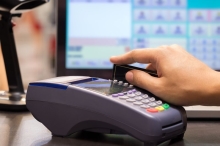 Президент подписал два закона, касающихся применения онлайн касс. Это Федеральный закон от 27.11.2017 № 349-ФЗ, который предоставляет право уменьшения налогов для индивидуальных предпринимателей, применяющих онлайн кассы, и Федеральный закон от 27.11.2017 № 337-ФЗ, который переносит срок применения онлайн касс для отдельных категорий предпринимателей. Налоговый вычет может составить до 18 тысяч рублей на каждый экземпляр кассы и распространяется на тех ИП, которые работают на ЕНВД или применяют патент. Предприниматель, работающий в сфере розничной торговли или общественного питания, а также имеющий наемных работников сможет рассчитывать на налоговый вычет, если зарегистрирует кассу до 1 июля 2018 года, а остальные ИП - до 1 июля 2019 года. Для ИП на ЕНВД оформление вычета будет происходить на основании налоговой декларации, а для патентной системы - на основании заявления, в которых должны указываться в т.ч. сведения о моделях и регистрационных номерах касс, а также суммы расходов по их приобретению. Кроме того, до 1 июля 2019 года могут не применять онлайн ККТ: организации и индивидуальные предприниматели на ЕНВД, плательщики патента, оказывающие работы и услуги (за исключением услуг общественного питания); предприниматели, применяющие ЕНВД и патентную систему налогообложения, осуществляющие розничную торговлю или оказывающие услуги общественного питания, при условии отсутствия наемных работников. Налогоплательщики, применяющие общую систему налогообложения и УСН, при условии выдачи бланков строгой отчетности при оказании услуг населению также получили возможность не применять ККТ до 1 июля 2019 года (исключение составила сфера общепита). Верховный суд РФ подтвердил правомерность вывода налогового органа о том, что имущественный налоговый вычет по НДФЛ не предоставляется, если сделка купли-продажи жилья совершена между взаимозависимыми лицами. Гражданка приобрела у своего брата ½ долю жилого дома и земельного участка под ним. Затем она обратилась в инспекцию за имущественным налоговым вычетом. Однако инспекция в предоставлении имущественного налогового вычета отказала в связи с тем, что сделка купли-продажи совершена между братом и сестрой, которые являются взаимозависимыми лицами в силу закона. Не согласившись с решением налогового органа, гражданка обратилась в суд с административным иском. Районный суд удовлетворил ее требования. Суд первой инстанции исходил из того, что цена сделки между братом и сестрой не отклонилась от среднерыночной, продавец не сохранил право пользования проданным жильем, а покупатель располагал денежной суммой, достаточной для покупки недвижимого имущества. Следовательно, родственные отношения не оказали влияние на экономический результат сделки. Суд апелляционной инстанции отменил решение суда первой инстанции. Он исходил из того, что действующее законодательство не требует устанавливать экономическую обоснованность при совершении сделки между взаимозависимыми лицами. Гражданка, не согласившись с апелляционной инстанцией, подала кассационную жалобу в Верховный Суд РФ. Судебная коллегия по административным делам Верховного суда РФ оставила кассационную жалобу без удовлетворения. Судебная коллегия отметила, что вычет не предоставляется взаимозависимым лицам, даже если родственные отношения не оказали влияние на экономический результат сделки. ВНИМАНИЕ! ОБ ИЗМЕНЕНИЯХ в 2018 ГОДУ.О больничном листе Больничные листы будут выписываться в бумажном варианте и оформляться электронно – по желанию заболевшего. Оба законны. Электронный удобнее тем, что за продлением не надо идти к врачу и руководству тоже лично предъявлять не надо – дойдет самостоятельно. О банкротстве С 1 января 2018 года начать процедуру банкротства физическое лицо сможет за 300 рублей, а не за 6 тысяч, как это было в первоначальной версии. Впрочем, эта сумма по-прежнему фигурирует в законе применительно к юридическим лицам. О доступе в соцсети Теперь стать пользователем смогут лица старше 14 лет, без паспорта зарегистрироваться не удастся. Ники и аватарки тоже могут быть отменены: в соцсетях легитимны только реальные фамилии и фото. За нарушение рассматриваемого пока закона предполагаются немалые штрафы – на владельцев сайтов, на недобросовестных пользователей, на родителей несовершеннолетних. социальные сети в мобильном телефоне Об отмене бесплатной приватизации Неоднократно продлявшееся для ленивых и сомневающихся право бесплатно приватизировать жильё прекращается. Исключение сделано на этот раз для крымчан, детей-сирот и тех, кто подал заявку до 2005 года, а она до сих пор не удовлетворена. Об алкоголе Вначале о пиве. По закону разрешается разливать его в пластиковые бутылки объемом до полутора литров. Иначе – штраф до полумиллиона рублей, в крайнем случае – 300 тысяч. Теперь о вине. С нового года законом предусмотрена обязательная маркировки импортных вин на предмет местонахождения виноградника, урожай которого использован для изготовления напитка. Предполагается, что это исключит подделку марочных вин, а соотечественники с большей охотой будут покупать российское вино. Увидим в начале 2020-го. вино О лишении должников водительских прав Те, кто не платит алименты, штрафы ГИБДД, имеет иные долги и накопил выше 10 тыс. рублей, могут законно лишиться водительского удостоверения, пока не погасят задолженность. С такой инициативой смогут теперь выступать судебные приставы. О материнском капитале Закон, позволяющий семьям претендовать на финансовую поддержку государства при рождении второго и последующих детей, будет действовать, как минимум, до конца 2018 года. Потратить материнский капитал можно не только на утвержденные прежде мероприятия, но и на оздоровление, в том числе социальное, ребенка-инвалида. Размер пособия увеличится до 480 тыс. руб. Рассматривается вопрос об увеличении господдержки семей, в которых появился первенец. О межевании Владельцы земельного участка до января 2018 года обязаны завершить его межевание по закону №477-ФЗ. Иначе не смогут распоряжаться им: продавать, дарить, сдавать в аренду, строить на нем жилье и т.д. О мигрантах С 1 января следующего года мигранты, прибывшие в Россию на заработки, будут платить деньги за подтверждение знаний русского языка и истории нашего государства в ином размере. Пока взимается 1 тысяча рублей, из которых только 200 руб. идет в бюджет государства. мигранты в России О системе ЭРА-ГЛОНАСС Приспособлениями, моментально сигнализирующими о случившемся ДТП, будут снабжаться все автомобили. Из легковых сведения будут передаваться автоматически, из грузовых – вручную. О штрафах ГИБДДД С 1 января 2018 года они увеличатся значительно. Изменятся и другие моменты. Можно будет оплатить половину наложенного штрафа на месте документирования нарушения ПДД. Другую – не позднее трех недель после получения квитанции. Если водитель попался на вождении автомобиля без госрегистрации, он должен будет заплатить 5 тыс. руб. или будет лишен прав. При повторном нарушении скоростного режима кроме привычного штрафа придется заплатить пеню в 2 тыс. руб. При проезде на красный сигнал светофора, если попался впервые, водитель платит штраф, при вторичном нарушении – лишается на полгода водительского удостоверения. Штраф увеличивается для виновника ДТП, если он нанес ущерб третьим лицам. В зависимости от ситуации реально лишиться и прав – на год. Об отпусках Как и в 2017 году, ежегодные очередные отпуска 2018 разрешается дробить. Одна из частей не может быть короче двух недель. При досрочном отзыве на работу недогуленные дни переносятся на удобное для обеих сторон время. О тонировке стекол Ужесточаются санкции за слишком темные окна в салонах автомобилей. В 2016-2017 гг. штраф за нарушение нового закона о тонировке составлял 500 руб., и водители предпочитали уплатить деньги, чем возиться с приведением уровня затемнения в норму. Законодатели «нашли выход»: за первое нарушение штраф составит теперь 1500 рублей, а потом санкции возрастут до 5000 рублей. И каждый последующий случай будет оформляться аналогично. Всего допустимо получить 12 штрафов, потом водителя могут лишить удостоверения. Источник: https://v-2018.com/novye-zakony-2018-goda/ТЕЛЕФОНЫ «ГОРЯЧИХ ЛИНИЙ» и«ТЕЛЕФОНОВ ДОВЕРИЯ»Управление Федеральной налоговой службы по Ульяновской области – «телефон доверия» - 41–01–07 - Единый контактцентр 8.800.222.22.22УМВД России по Ульяновской области- «телефон доверия» - 67-88-88 Государственная инспекция труда в Ульяновской области «телефоны горячей линии» - 44-28-57, 44-29-05. Управление Росреестра по Ульяновской области33-40-60. ОГКУ «Региональный земельно – имущественный    информационный центр»: Приёмная – 21-40-53, Диспетчерская служба – 21-40-96, Отдел правового обеспечения – 21-41-67,Отдел аренды – 21-41-68,Отдел льготного предоставления земельных участков –21-40-95,Отдел  управления и контроля за земельными ресурсами – 21-40-97.Президент утвердил налоговый вычет за покупку онлайн кассы и перенос сроков применения онлайн ККТ в сфере услуг на год.Налоговый вычет не предоставляется,       если сделка совершена между        взаимозависимыми лицами.